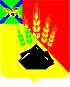 АДМИНИСТРАЦИЯ МИХАЙЛОВСКОГО МУНИЦИПАЛЬНОГО РАЙОНА ПОСТАНОВЛЕНИЕ 
___________________                             с. Михайловка                          № _______________О внесении изменений и дополнений в постановление администрации Михайловского муниципального района от 02.11.2018 №1131-па «Об утверждении Плана мероприятий по росту доходного потенциала, оптимизации расходов и совершенствованию долговой политики Михайловского муниципального района на период с 2018 по 2024 годы»В соответствии с Бюджетным кодексом Российской Федерации, Федеральными законами от 06.10.2003 № 131-ФЗ «Об общих принципах организации местного самоуправления в Российской Федерации», от 29.12.2012 № 273-ФЗ «Об образовании в Российской Федерации», постановлением администрации Михайловского муниципального района от 31.05.2023 № 667-па «О закрытии дошкольной группы в муниципальном дошкольном образовательном бюджетном учреждении детском саду общеразвивающего вида № 39 «Золотой ключик» п. Новошахтинский Михайловского муниципального района», руководствуясь Уставом Михайловского муниципального района, администрация Михайловского муниципального района  ПОСТАНОВЛЯЕТ:Внести изменения в постановление администрации Михайловского муниципального района от 02.11.2018 № 1131-па «Об утверждении     Плана     мероприятий    по    росту    доходного    потенциала,оптимизации расходов и совершенствованию долговой политики Михайловского муниципального района на период с 2018 по 2024 годы»:	1.1. дополнить раздел 4 Плана мероприятий по росту доходного потенциала, оптимизации расходов и совершенствованию долговой политики Михайловского муниципального района на период с 2018 по 2024 годы» п.п. 4.18. следующего содержания: 2. Контроль над исполнением настоящего постановления оставляю за собой.Глава Михайловского муниципального района –Глава администрации района                                                       В.В. Архипов4.18Оптимизация штатной численности работников муниципального дошкольного образовательного бюджетного учреждения детского сада общеразвивающего вида №39 «Золотой ключик» п. Новошахтинский Михайловского муниципального района Сентябрь   2023 годаРуководитель образовательного учреждения